__10.08.2016___                                                                                                                       № _426 п_с.ГрачевкаО внесении изменений в постановление администрации муниципальногообразования Грачевский район Оренбургской области от 31.01.2012  № 84-п         В соответствии с Федеральным законом от 09.10.1992 № 3612-1 «Основы законодательства Российской Федерации о культуре», руководствуясь Уставом муниципального образования Грачевский район, постановления администрации муниципального образования Грачевский район от 01.03.2011 № 204-п «О порядке определения платы за оказание услуг, относящихся к основным видам деятельности бюджетных учреждений Грачевского района и осуществляемым ими на платной основе для граждан и юридических лиц»  п о с т а н о в л я ю:        1. Приложение №1 к постановлению администрации муниципального образования Грачевский район от 31.01.2012 №84-п «Об утверждении Прейскуранта платных услуг учреждений культуры» изложить в новой редакции согласно приложению №1 к настоящему постановлению.        2. Постановление администрации муниципального образования Грачевский район от 01.09.2015 № 571-п «О внесении изменений в постановление администрации муниципального образования Грачевский район от 31.01.2012 № 84-п» признать утратившим силу.        3. Контроль за исполнением настоящего постановления возложить на заместителя главы администрации по социальным вопросам Ю.М.Бурдакову.        4. Постановление вступает в силу со дня его подписания и подлежит размещению на официальном сайте администрации муниципального образования Грачевский район и на сайте www. право-грачевка.рф.Глава района                                                                                 С.А.АверкиевРазослано: Бурдаковой Ю.М., финансовый отдел, отдел экономики,  организационно-правовой отдел, отдел культуры.Прейскурант платных услуг учреждений культуры Грачевского района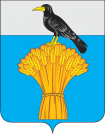 АДМИНИСТРАЦИЯ  МУНИЦИПАЛЬНОГО ОБРАЗОВАНИЯ  ГРАЧЕВСКИЙ  РАЙОН  ОРЕНБУРГСКОЙ ОБЛАСТИП О С Т А Н О В Л Е Н И ЕПриложение №1к постановлениюадминистрации района10.08.2016__№_426 п_____№Наименование услугиВремя оказания услугиЦена (руб)МБУК «Централизованная клубная система Грачевского района»МБУК «Централизованная клубная система Грачевского района»МБУК «Централизованная клубная система Грачевского района»МБУК «Централизованная клубная система Грачевского района»1Дискотека (ЦНКД)3 ч402Детская игровая студия «Страна Чудес»30 мин1503Групповое посещение более 5 человек30 мин1004Дискотека с игровой программой, новогодняя дискотека3 ч805Дискотека (СК и СДК)3 ч306Дискотека с игровой программой, новогодняя дискотека (СК и СДК)3 ч607Концерт новогодний с театрализованным представлением (ЦНКД)2,5ч250 8Концерты к праздникам 8 Марта, День Матери (ЦНКД)2 ч1259Концерт к празднику День Защитника Отечества, концерты народных коллективов1,5-2ч10010Концерты народных коллективов в СДК и СК1,5ч6011Детские утренники1 ч8012Спектакли (взрослые)1 ч120 13Спектакли (детские)1 ч6014Прокат коньков, лыж, роликов, скейтбордов (имущество ЦНКД)1ч4015Входной билет на каток  без проката спортинвентаря ЦНКД1ч2016Занятия в тренажерном зале2ч7017Занятия в тренажерном зале (абонемент)месяц40018Занятия в спортивном зале2ч4019Занятия в спортивном зале (абонемент)месяц20020Работа бильярда1ч6021Услуга по прокату сценических костюмовсутки140 22Услуга по прокату музыкальной аппаратуры1 ч16023Организация мероприятий для физ.и юрид.лиц (юбилеи, дни рождения, проф.праздники)1ч200024Занятие в фитнес зале2ч5425Занятие в фитнес зале (абонемент)месяц324 26Работа теннисного стола1 ч (1 чел)30 27Проведение, обслуживание мероприятий в зрительном зале (концерты, спектакли, театрализованное представление, конкурсы, цирковое представление) взрослое мероприятие2ч20 000 28Проведение, обслуживание мероприятий в зрительном зале (концерты, спектакли, театрализованное представление, конкурсы, цирковое представление) детское мероприятие1,5ч8000 29Стенд для фотографирования (фотоаппарат ЦНКД)1 снимок30 30Стенд для фотографирования (своим фотоаппаратом)1 снимок15  31Проведение тематических вечеров, циклов народных праздников, вечеров-встреч1 час30 МБУК «Народный музей Грачевского района»МБУК «Народный музей Грачевского района»МБУК «Народный музей Грачевского района»МБУК «Народный музей Грачевского района»1Посещение музея (взрослые)0,5ч28 2Посещение музея (дети)0,5ч14 3Копирование материала (1 лист)-6МБУК «Межпоселенческая централизованная библиотечная система Грачевского района»МБУК «Межпоселенческая централизованная библиотечная система Грачевского района»МБУК «Межпоселенческая централизованная библиотечная система Грачевского района»МБУК «Межпоселенческая централизованная библиотечная система Грачевского района»1Библиотечно-информационная услуга1ч1502Копирование материала (1 лист)-63Ночной абонемент5